ÍNDICEMODELOS DE INFORMES DE AUDITORÍA, REVISIÓN, OTROS ENCARGOS DEASEGURAMIENTO, CERTIFICACIONES, SERVICIOS RELACIONADOS E INFORMES DE CUMPLIMIENTOPREPARADOS DE ACUERDO CON LA RT 37 MODIFICADA POR LA RT 53Título I - Introducción. Guía para la aplicación de este InformeEl objetivo de este Informe de CENCyA es poner a disposición del contador, en un único documento, los modelos de informes existentes en distintos pronunciamientos y los introducidos por las modificaciones de la RT 37 conformando un compendio integrado, funcional y de rápido acceso.Concordante con sus objetivos, su estructura se corresponde con la de la Resolución Técnica N° 37 modificada por la Resolución Técnica N° 53, de modo que esta equivalencia permita ubicar fácilmente el modelo requerido para solucionar rápidamente las cuestiones de rutina como así también las particulares que requieren un tratamiento específico.Esto significa para algunos encargos, particularmente Auditoría, proporcionar los modelos base de los informes de uso cotidianos y una sección con alternativas sugeridas que podrán incluirse o no de acuerdo con el juicio profesional del contador actuante.El presente Informe se irá ampliando en el futuro, así como adecuando a la nueva normativa profesional que se emita. Por esa razón, es altamente recomendable utilizar la última versión disponible en el sitio web de la FACPCE para aplicar apropiadamente los modelos vigentes con sus textos actualizados.Modificaciones a la estructura de los informes de auditoríaEn el siguiente gráfico, se presentan la nueva estructura de los modelos de informes a utilizar en los encargos correspondientes a las secciones III.A, B, C y D de la Resolución Técnica N° 37 y las modificaciones con respecto al modelo anteriormente vigente.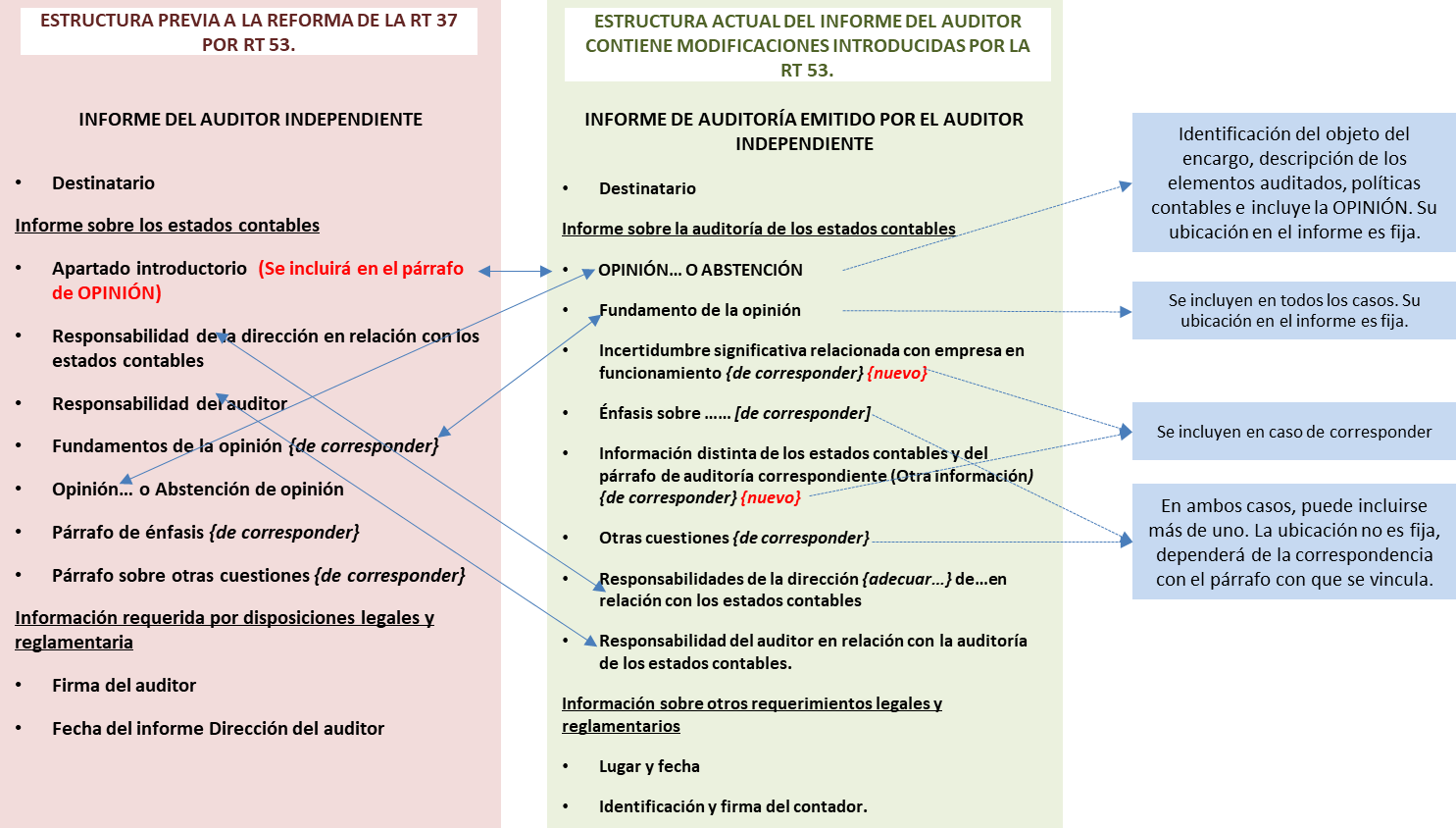 Cuestiones a considerar para la lectura e interpretación de los modelosLos modelos de informes adjuntos son meramente ilustrativos y, por lo tanto, no son de aplicación obligatoria.El contador determinará, sobre la base de su criterio profesional, el contenido y la redacción de sus informes.Con respecto al orden de los elementos del informe de auditoría, el párrafo 3 de la sección III.A.ii de la Resolución Técnica N° 37 (RT 37) no establece un orden obligatorio, excepto para las secciones “Opinión” y “Fundamento de la opinión”, que deben ubicarse al inicio del informe.El contador podrá incorporar párrafos de énfasis y sobre otras cuestiones en sus informes de acuerdo con su evaluación de los temas a comunicar. Su ubicación en los informes dependerá de la naturaleza de información a comunicar o de la situación que lo origina, respectivamente, según se menciona en los párrafos 43 y 48 de la sección III.A.ii de la RT 37.Los modelos adjuntos se presentan considerando la información comparativa bajo los enfoques de cifras correspondientes de períodos anteriores (identificados con la sigla “CC”) o de estados comparativos (identificados con la sigla “ECC”), según se definen en los párrafos 59 a 64 de la sección III.A.ii de la RT 37.Los modelos preparados bajo el enfoque de cifras correspondientes de períodos anteriores (“CC”) podrían contener el siguiente párrafo educativo: “Las cifras y otra información correspondientes al ejercicio finalizado el … de …………… de 20X0 son parte integrante de los estados contables mencionados precedentemente y se las presenta con el propósito de que se interpreten exclusivamente en relación con las cifras y con la información del ejercicio actual”.Este párrafo pretende aclarar el alcance con el cual el contador considera a la información comparativa cuando el enfoque empleado es el de cifras correspondientes.En caso de decidir incorporar este texto educativo, la sección “Opinión” del informe contendrá:un primer párrafo que hará referencia al trabajo realizado o, en su caso, a que ha sido contratado para realizarlo y donde se identificará con precisión la información auditada,un segundo párrafo con el texto educativo ya señalado, yun tercer párrafo con la opinión del auditor.El contador ejercerá su criterio sobre la conveniencia de incluir tal aclaración en su informe y hasta cuándo hacerlo.En la sección de “Opinión” sobre presentación razonable, los modelos hacen referencia a la situación patrimonial de la entidad, así como sus resultados, la evolución de su patrimonio neto y el flujo de su efectivo. La mención a la evolución del patrimonio neto se ha incorporado en los modelos por tratarse de una práctica habitual en Argentina, aunque no es de aplicación única.Otra práctica admitida es hacer referencia solo a la presentación razonable de la situación patrimonial, los resultados y el flujo de efectivo, entendiendo que en ella queda subsumida la evolución del patrimonio neto.Excepto que el modelo indique lo contrario, se asume que el contador realizó todos los procedimientos de auditoría requeridos por las normas profesionales.Los modelos adjuntos no contemplan la inclusión de la información adicional requerida por disposiciones legales y reglamentarias que puedan disponerse en las distintas jurisdicciones donde se emitan los informes, como, por ejemplo: situación de los registros contables de la entidad; información adicional requerida por un regulador (CNV; BCRA; otros); cifras de los principales capítulos de los estados contables auditados. Solo incluyen texto referencial en relación a: deuda exigible y no exigible por el Sistema Integrado Previsional Argentino e información sobre procedimientos sobre prevención del lavado de activos de origen delictivo y financiación del terrorismo.Las situaciones planteadas no son todas las que podrían presentarse en la práctica; podrían existir otras situaciones y combinaciones de circunstancias no contempladas en los modelos incluidos en el presente Informe.Referencias generales:i Adaptar según corresponda. Por ejemplo: en una sociedad anónima: “Presidente y Directores”; en una sociedad de responsabilidad limitada: “Socios Gerentes”; en una entidad sin fines de lucro: “Miembros de la Comisión Directiva”; etcétera. En el caso de que el contador haya sido designado auditor por Asamblea, los informes de auditoría y de revisión se dirigirán a: “Accionistas, Presidente y Directores”.ii Incluir CUIT en caso de ser requerido por el respectivo CPCE.iii Adaptar las denominaciones de los estados contables según corresponda. Por ejemplo: “estado de situación patrimonial” o “balance general”; “estado de resultados” o “estado de recursos y gastos” en las entidades sin fines de lucro.iv Adaptar según corresponda. Por ejemplo: En una sociedad anónima: “el Directorio”; en una sociedad de responsabilidad limitada: “la Gerencia”; en una entidad sin fines de lucro: “el Administrador”.CAPÍTULO V - OTROS ENCARGOS DE ASEGURAMIENTOSección V.A - Otros encargos de aseguramiento en generalINFORME DE ASEGURAMIENTO LIMITADO DE CONTADOR PÚBLICO  INDEPENDIENTE SOBRE EL CUMPLIMIENTO DEL SISTEMA DE CONTROL  INTERNO CON LAS NORMAS ESTABLECIDAS POR ABCD (*)SeñoresPresidente y Directoresi de ABCDCUIT N°:	iiDomicilio legal: ……………Identificación de la información objeto del encargoHe revisado la Declaración adjunta de la Direccióniv de ABCD, que firmo a los efectos de su identificación, para emitir un informe de aseguramiento limitado sobre:si la descripción del cumplimiento del sistema de control interno de ABCD incluida en la Declaración adjunta1 de acuerdo con los objetivos de control (las Normas2) establecidos por la Direccióniv de ABCD al … de …………… de 20X1 ha sido preparada apropiadamente, en todos los aspectos significativos definidos en las Normas; ysi la Declaración adjunta de que el sistema de control interno de ABCD al … de…	de 20X1 ha sido debidamente diseñado e implementado para cumplircon las Normas es apropiada en todos los aspectos significativos, de acuerdo con los objetivos de control incluidos en la descripción.Responsabilidades de la DirecciónivLa Direccióniv de ABCD es responsable de la preparación de la Declaración y de que esté libre de incorrecciones significativas. Esta responsabilidad incluye: la integridad, exactitud y el método de presentación de la descripción y de la declaración, el establecimiento de los objetivos de control, su diseño e implementación.La Direccióniv es también responsable de la prevención y detección de fraudes y del cumplimiento de las leyes y regulaciones relacionadas con la actividad de ABCD {en caso que corresponda}.Responsabilidades del contador públicoMi responsabilidad consiste en expresar una conclusión de seguridad limitada sobre la Declaración, basada en mi encargo de aseguramiento. He llevado a cabo mi tarea de conformidad con las normas sobre otros encargos de aseguramiento establecidas en la sección V.A de la Resolución Técnica N° 37 de la Federación Argentina de1La descripción de los objetivos de control y la declaración sobre su diseño e implementación generalmente conforman un único documento emitido por el responsable y puede referenciarse como anexo al informe profesional.2Las normas describen los criterios o referencias específicas a Estándares y pueden identificarse en otro anexo adjunto al informe profesional.Consejos Profesionales de Ciencias Económicas (FACPCE). Dichas normas exigen que cumpla los requerimientos de ética, así como que planifique y ejecute el encargo con el fin de obtener una seguridad limitada acerca de si, en todos los aspectos significativos, la descripción ha sido apropiadamente preparada de conformidad con las Normas y la Declaración es adecuada de acuerdo con los objetivos de control incluidos en la descripción.Los procedimientos seleccionados dependen del juicio del contador público, incluida la valoración de los riesgos de incorrecciones significativas en la Declaración, y de los riesgos de que el sistema de control interno no cumpla con las Normas por no haber sido adecuadamente diseñado e implementado al … de …………… de 20X1. Al efectuar dichas valoraciones del riesgo, el contador público tiene en cuenta el control interno pertinente para la preparación razonable por parte de la entidad de la Declaración, con el fin de diseñar los procedimientos de aseguramiento que sean adecuados en función de las circunstancias y no con la finalidad de expresar una opinión sobre la eficacia operativa del control interno de la entidad relacionado con la Declaración.Mi encargo de aseguramiento limitado ha incluido:evaluar lo apropiado del sistema de control interno para cumplir con las Normas;evaluar la validez de los objetivos de control establecidos por ABCD incluidos en la Declaración; yevaluar la presentación integral del sistema de control interno de ABCD en la descripción y si este sistema ha estado adecuadamente diseñado e implementado al … de	de 20X1 para lograr los objetivos de control establecidos en laDeclaración.Un encargo de aseguramiento limitado brinda una menor seguridad que un encargo de aseguramiento razonable, dado que los procedimientos para obtener elementos de juicio son más limitados.Mi contratación no incluye la realización de procedimientos para evaluar la eficacia operativa de los controles mencionados en la descripción y, en consecuencia, en este informe no expreso una conclusión al respecto.Considero que los elementos de juicio que he obtenido proporcionan una base suficiente y adecuada para mi conclusión.Identificación de los criterios aplicadosLos criterios para este encargo son los objetivos de control establecidos en la Declaración adjuntos como Anexo …3, contra los cuales se han evaluado el diseño y la implementación de los controles. {Puede incluir referencias a Estándares, con descripción precisa del alcance de su aplicación. Por ejemplo: Los objetivos de control incluidos en las Normas han sido desarrollados internamente por la Direccióniv de ABCD, con base en los elementos definidos en el COSO Internal Control - Integrated Framework (Marco Integrado de Control Interno emitido por el Comité de las Organizaciones Patrocinadoras de la Comisión Treadway) especificando los puntos de enfoque aplicados}.Limitaciones de un sistema de control internoDebido a su naturaleza y limitaciones inherentes, un sistema de control interno podría no prevenir, detectar y corregir todos los hechos relevantes que puedan resultar en un3Los criterios pueden estar incluidos en la Declaración del responsable. En ese caso, no es necesario el anexo, sino una referencia a la Declaración.no cumplimiento de las Normas establecidas por la Direccióniv de ABCD. También, la proyección de cualquier evaluación sobre la idoneidad del diseño e implementación de un sistema de control interno a períodos futuros está sujeta al riesgo de que los controles pudieran volverse inadecuados o fallar por cambios en las condiciones o por deteriorarse el grado de cumplimiento de las Normas. Estas circunstancias pueden alterar la validez de dichas evaluaciones.ConclusiónSobre la base del trabajo descripto en el presente informe, nada llamó mi atención que me hiciera pensar que:la descripción del cumplimiento del sistema de control interno de ABCD con las normas respectivas establecidas por la Direccióniv de ABCD al … de …………… de 20X1 no estuviera apropiadamente preparada, en todos los aspectos significativos, de acuerdo con los objetivos de control establecidos en las Normas; yla Declaración de que el sistema de control interno de ABCD al … de …………… de 20X1 ha sido debidamente diseñado e implementado para cumplir con las Normas no sea apropiada, en todos los aspectos significativos, de acuerdo con los objetivos de control incluidos en la Declaración.Otras cuestiones: Restricción a la distribución y uso de este informeMi  informe  se  emite  únicamente  para  uso  por  parte  de  ABCD  y  de………………………… {detallar usuarios que nos fueron informados}; por lo tanto, no asumo responsabilidad por su distribución o utilización por partes distintas a las aquí mencionadas.[Lugar y fecha][Identificación y firma del contador]INFORME DE ASEGURAMIENTO RAZONABLE DE CONTADOR PÚBLICO  INDEPENDIENTE SOBRE EL CUMPLIMIENTO DEL SISTEMA DE CONTROL  INTERNO CON LAS NORMAS ESTABLECIDAS POR ABCD4SeñoresPresidente y Directoresi de ABCDCUIT N°:	iiDomicilio legal: ……………Identificación de la información objeto del encargoHe examinado la Declaración adjunta de Direccióniv de ABCD, que firmo a los efectos de su identificación, para emitir un informe de aseguramiento razonable sobre:si la descripción del cumplimiento del sistema de control interno de ABCD incluida en la Declaración adjunta5 de acuerdo con los objetivos de control (las Normas6) establecidos por la Direccióniv de ABCD ha sido preparada apropiadamente, en todos los aspectos significativos definidos en las Normas;si la Declaración adjunta de que el sistema de control interno de ABCD ha sido debidamente diseñado e implementado para cumplir con las Normas es apropiada en todos los aspectos significativos, de acuerdo con los objetivos de control incluidos en la descripción; ysi la Declaración adjunta acerca de que los controles, que eran los necesarios para que los objetivos de control indicados en la descripción, funcionaron eficazmente durante el período comprendido entre el … de	y el … de…	de 20X1.Responsabilidades de la DirecciónivLa Direccióniv de ABCD es responsable de la preparación de la Declaración y de que esté libre de incorrecciones significativas. Esta responsabilidad incluye: la integridad, exactitud y el método de presentación de la descripción y de la declaración, el establecimiento de los objetivos de control, su diseño, implementación y eficacia operativa.La Direccióniv es también responsable de la prevención y detección de fraudes y del cumplimiento de las leyes y regulaciones relacionadas con la actividad de ABCD {en caso que corresponda}.Responsabilidades del contador públicoMi responsabilidad consiste en expresar una conclusión de seguridad razonable sobre4 El encargo puede incluir un examen integral del sistema de control interno o un componente o elemento.5 La descripción de los objetivos de control y la declaración sobre su diseño e implementación y, en este caso, eficacia operativa generalmente conforman un único documento emitido por el responsable y puede referenciarse como anexo al informe profesional.6 Las normas describen los criterios o referencias específicas a Estándares y pueden identificarse en otro anexo adjunto al informe profesional.la Declaración, basada en mi encargo de aseguramiento. He llevado a cabo mi tarea de conformidad con las normas sobre otros encargos de aseguramiento establecidas en la sección V.A de la Resolución Técnica N° 37 de la Federación Argentina de Consejos Profesionales de Ciencias Económicas (FACPCE). Dichas normas exigen que cumpla los requerimientos de ética, así como que planifique y ejecute el encargo con el fin de obtener una seguridad razonable acerca de si, en todos los aspectos significativos, la descripción ha sido apropiadamente preparada de conformidad con las Normas y la Declaración es adecuada de acuerdo con los objetivos de control incluidos en la descripción.Un encargo de aseguramiento razonable implica la aplicación de procedimientos sobre el diseño, implementación y eficacia operativa del sistema de control interno. Los procedimientos seleccionados dependen del juicio del contador público, incluida la valoración de los riesgos de incorrecciones significativas en la Declaración, y de los riesgos de que el sistema de control interno no cumpla con las Normas por no haber sido adecuadamente diseñado e implementados o no funcionen eficazmente. Al efectuar dichas valoraciones del riesgo, el contador público tiene en cuenta el control interno pertinente para la preparación razonable por parte de la entidad de la Declaración, con el fin de diseñar los procedimientos de aseguramiento que sean adecuados en función de las circunstancias.Mi encargo de aseguramiento razonable ha incluido:evaluar lo apropiado del sistema de control interno para cumplir con las Normas;evaluar la validez de los objetivos de control establecidos por ABCD incluidos en la Declaración;evaluar la presentación integral del sistema de control interno de ABCD en la descripción y si este sistema ha estado adecuadamente diseñado e implementado para lograr los objetivos de control establecidos en la Declaración; yevaluar la eficacia operativa de los controles durante el período comprendido entre el … de …………… y el … de	de 20X1.Considero que los elementos de juicio que he obtenido proporcionan una base suficiente y adecuada para mi conclusión.Descripción de las pruebas de controles {De corresponder}7Los controles específicos que se probaron y la naturaleza, momento de realización y resultados de dichas pruebas se detallan a continuación: {o “… se presentan en el Anexo … que se acompaña formando parte de este informe”}.Identificación de los criterios aplicadosLos criterios para este encargo son los objetivos de control establecidos en la Declaración adjuntos como Anexo …8, contra los cuales se han evaluado el diseño, la implementación y la eficacia operativa de los controles. {Puede incluir referencias a Estándares, con descripción precisa del alcance de su aplicación. Por ejemplo: Los objetivos de control incluidos en las Normas han sido desarrollados internamente por la Direccióniv de ABCD, con base en los elementos definidos en el COSO Internal Control - Integrated Framework (Marco Integrado de Control Interno emitido por el Comité de las Organizaciones Patrocinadoras de la Comisión Treadway) especificando los puntos de enfoque aplicados}.7 Puede pactarse con el comitente la inclusión de este párrafo. No implica condicionar o pactar la selección de las pruebas por parte del contador. Es descriptivo/aclaratorio, particularmente si el encargo solo incluye componentes o elementos del sistema de control interno.8 Los criterios pueden estar incluidos en la Declaración del responsable. En ese caso, no es necesario el anexo, sino una referencia a la Declaración.Limitaciones de un sistema de control internoDebido a su naturaleza y limitaciones inherentes, un sistema de control interno podría no prevenir, detectar y corregir todos los hechos relevantes que puedan resultar en un no cumplimiento de las Normas establecidas por la Direccióniv de ABCD. También, la proyección de cualquier evaluación sobre la idoneidad del diseño, implementación y eficacia operativa de un sistema de control interno a períodos futuros está sujeta al riesgo de que los controles pudieran volverse inadecuados o fallar por cambios en las condiciones o por deteriorarse el grado de cumplimiento de las Normas. Estas circunstancias pueden alterar la validez de dichas evaluaciones.ConclusiónSobre la base del trabajo descripto en el presente informe, en todos los aspectos significativos:la descripción presenta razonablemente el sistema de control interno de ABCD, de acuerdo con los objetivos de control establecidos en las Normas por la Direccióniv de ABCD;el sistema de control interno de ABCD ha sido debidamente diseñado e implementado para cumplir con las Normas, de acuerdo con los objetivos de control incluidos en la Declaración; ylos controles examinados, que fueron los necesarios para obtener un aseguramiento razonable de que los objetivos de control establecidos en la Declaración fueran logrados, operaron eficazmente durante el período comprendido entre el … de …………… y el … de	de 20X1.Otras cuestiones: Restricción a la distribución y uso de este informeMi informe se emite únicamente para uso por parte de la Direccióniv de ABCD y de………………………… {detallar usuarios que nos fueron informados}; por lo tanto, no asumo responsabilidad por su distribución o utilización por partes distintas a las aquí mencionadas.[Lugar y fecha][Identificación y firma del contador]INFORME DE ASEGURAMIENTO LIMITADO DE CONTADOR PÚBLICO  INDEPENDIENTE SOBRE EL CUMPLIMIENTO DEL SISTEMA DE CONTROL  INTERNO CON LAS NORMAS ESTABLECIDAS POR ABCD9SeñoresPresidente y Directoresi de ABCDCUIT N°:	iiDomicilio legal: ……………Identificación de la información objeto del encargoHe revisado el sistema de control interno de ABCD para emitir un informe de aseguramiento limitado sobre el diseño e implementación de su sistema de control interno …………………………10 al … de	de 20X1.Responsabilidades de la DirecciónivLa Direccióniv de ABCD es responsable de la definición y/o adopción de los criterios de control o marcos de referencia11 (en adelante, las Normas)12 {adaptar según corresponda} aplicables y del diseño e implementación del sistema de control interno…………………………13 de acuerdo a los criterios/marcos establecidos, al … de…	de 20X1.La Direccióniv es también responsable de la prevención y detección de fraudes y del cumplimiento de las leyes y regulaciones relacionadas con la actividad de ABCD {en caso que corresponda}.Responsabilidades del contador públicoMi responsabilidad consiste en expresar una conclusión de seguridad limitada sobre el diseño e implementación del sistema de control interno	14,basada en mi encargo de aseguramiento. He llevado a cabo mi tarea de conformidad con las normas sobre otros encargos de aseguramiento establecidas en la sección V.A de la Resolución Técnica N° 37 de la Federación Argentina de Consejos Profesionales de Ciencias Económicas (FACPCE). Dichas normas exigen que cumpla los requerimientos de ética, así como que planifique y ejecute el encargo con el fin de obtener una seguridad razonable acerca de si, en todos los aspectos significativos, el sistema de control interno ………………………… cumple con los objetivos de control establecidos en las Normas.Los procedimientos seleccionados dependen del juicio del contador público, incluida la valoración de deficiencias significativas de control y de los riesgos de que el sistema de control interno	no cumpla con las Normas por no haber sidoadecuadamente diseñado e implementados. Al efectuar dichas valoraciones del9 El encargo puede incluir un examen integral del sistema de control interno o un componente o elemento.10Debe definirse el alcance, si es integral, relevante para la información financiera, u otros componentes.11Deben estar disponibles para el usuario. Pueden agregarse como anexo o referenciarse de donde se puede obtener, 12Las normas describen los criterios o referencias específicas a Estándares y pueden identificarse en otro anexo adjunto al informe profesional13Especificar, de acuerdo a la información objeto del encargo.14Especificar, de acuerdo a la información objeto del encargo.riesgo, el contador público tiene en cuenta el control interno pertinente con el fin de diseñar los procedimientos de aseguramiento que sean adecuados en función de las circunstancias.Un encargo de aseguramiento limitado brinda una menor seguridad que un encargo de aseguramiento razonable, dado que los procedimientos para obtener elementos de juicio son más limitados.Mi contratación no incluye la realización de procedimientos para evaluar la eficacia operativa de los controles y, en consecuencia, en este informe no expreso una conclusión al respecto.Mi encargo de aseguramiento limitado ha incluido:evaluar lo apropiado del sistema de control interno para cumplir con las Normas;evaluar la validez de los objetivos de control establecidos por ABCD; yevaluar si el sistema de control interno ………………………… ha sido adecuadamente diseñado e implementado para lograr los objetivos de control establecidos por ABCD.Considero que los elementos de juicio que he obtenido proporcionan una base suficiente y adecuada para mi conclusión.Descripción de las pruebas de controles {De corresponder}15Los controles específicos que se probaron y la naturaleza, momento de realización y resultados de dichas pruebas se detallan a continuación: {o “… se presentan en el Anexo … que se acompaña formando parte de este informe”}.Identificación de los criterios aplicadosLos criterios para este encargo son los definidos o adoptados por la Direccióniv de ABCD, contra los cuales se han evaluado el diseño y la implementación de los controles. {Puede incluir referencias a Estándares, con descripción precisa del alcance de su aplicación. Por ejemplo: Los objetivos de control incluidos en las Normas han sido desarrollados internamente por la Direccióniv de ABCD, con base en los elementos definidos en el COSO Internal Control - Integrated Framework (Marco Integrado de Control Interno emitido por el Comité de las Organizaciones Patrocinadoras de la Comisión Treadway) especificando los puntos de enfoque aplicados}.Información adicional {De corresponder}16De acuerdo a los términos de referencia del presente encargo, en los Anexos … a … se agrega información referida a: …………………………Limitaciones de un sistema de control internoDebido a su naturaleza y limitaciones inherentes, un sistema de control interno podría no prevenir, detectar y corregir todos los hechos relevantes que puedan resultar en un no cumplimiento de las Normas establecidas por la Direccióniv de ABCD. También, la15Puede pactarse con el comitente la inclusión de este párrafo. No implica condicionar o pactar la selección de las pruebas por parte del contador. Es descriptivo/aclaratorio, particularmente si el encargo solo incluye componentes o elementos del sistema de control interno.16De acuerdo a lo pactado con el comitente en los términos de referencia, se puede agregar información adicional, convenientemente en anexos para no desviar la atención de la conclusión final. Esta información puede incluir (no taxativo): los términos del encargo, los criterios aplicables utilizados, los hallazgos relativos a determinados aspectos del encargo, detalles sobre la cualificación y experiencia del profesional ejerciente y de otros que intervienen en el encargo, revelación de los niveles de importancia relativa y, en algunos casos, recomendaciones.proyección de cualquier evaluación sobre la idoneidad del diseño, implementación y eficacia operativa de un sistema de control interno a períodos futuros está sujeta al riesgo de que los controles pudieran volverse inadecuados o fallar por cambios en las condiciones o por deteriorarse el grado de cumplimiento de las Normas. Estas circunstancias pueden alterar la validez de dichas evaluaciones.ConclusiónSobre la base del trabajo descripto en el presente informe, nada llamó mi atención que me hiciera pensar que el sistema de control interno de ABCD al … de	de20X1 no ha sido debidamente diseñado e implementado para cumplir con las Normas, de acuerdo a los objetivos de control definidos por la Direccióniv.Otras cuestiones: Restricción a la distribución y uso de este informeMi informe se emite únicamente para uso por parte de la Direccióniv de ABCD y de………………………… {detallar usuarios que nos fueron informados}; por lo tanto, no asumo responsabilidad por su distribución o utilización por partes distintas a las aquí mencionadas.[Lugar y fecha][Identificación y firma del contador]INFORME DE ASEGURAMIENTO RAZONABLE DE CONTADOR PÚBLICO  INDEPENDIENTE SOBRE EL CUMPLIMIENTO DEL SISTEMA DE CONTROL  INTERNO CON LAS NORMAS ESTABLECIDAS POR ABCD17SeñoresPresidente y Directoresi de ABCDCUIT N°:	iiDomicilio legal: ……………Identificación de la información objeto del encargoHe examinado el sistema de control interno de ABCD para emitir un informe de aseguramiento razonable sobre el diseño, implementación y eficacia operativa de su sistema de control interno …………………………18 durante el período comprendido entre el … de …………… y el … de	de 20X1.Responsabilidades de la DirecciónivLa Direccióniv de ABCD es responsable de la definición y/o adopción de los criterios de control o marcos de referencia19 (en adelante, las Normas)20 {adaptar según corresponda} aplicables y del diseño e implementación del sistema de control interno…………………………21 de acuerdo a los criterios/marcos establecidos, así como también, de su funcionamiento y eficacia operativa durante el período comprendido entre el … de …………… y el … de	de 20X1.La Direccióniv es también responsable de la prevención y detección de fraudes y del cumplimiento de las leyes y regulaciones relacionadas con la actividad de ABCD {en caso que corresponda}.Responsabilidades del contador públicoMi responsabilidad consiste en expresar una conclusión de seguridad razonable sobre el diseño, implementación y eficacia operativa del sistema de control interno…	22, basada en mi encargo de aseguramiento. He llevado a cabomi tarea de conformidad con las normas sobre otros encargos de aseguramiento establecidas en la sección V.A de la Resolución Técnica N° 37 de la Federación Argentina de Consejos Profesionales de Ciencias Económicas (FACPCE). Dichas normas exigen que cumpla los requerimientos de ética, así como que planifique y ejecute el encargo con el fin de obtener una seguridad razonable acerca de si, en todos los aspectos significativos, el sistema de control interno ………………………… cumple con los objetivos de control establecidos en las Normas.17 El encargo puede incluir un examen integral del sistema de control interno o un componente o elemento.18 Debe definirse el alcance, si es integral, relevante para la información financiera, u otros componentes.19 Deben estar disponibles para el usuario. Pueden agregarse como anexo o referenciarse de donde se puede obtener,20 Las normas describen los criterios o referencias específicas a Estándares y pueden identificarse en otro anexo adjunto al informe profesional21 Especificar, de acuerdo a la información objeto del encargo.22 Especificar, de acuerdo a la información objeto del encargo.Un encargo de aseguramiento razonable implica la aplicación de procedimientos sobre el diseño, implementación y eficacia operativa del sistema de control interno y requiere la aplicación de procedimientos para obtener elementos de juicio válidos y suficientes sobre el diseño, implementación y eficacia operativa de los controles.Los procedimientos seleccionados dependen del juicio del contador público, incluida la valoración de deficiencias significativas de control y de los riesgos de que el sistema de control interno	no cumpla con las Normas por no haber sidoadecuadamente diseñado e implementados o no funcionen eficazmente. Al efectuar dichas valoraciones del riesgo, el contador público tiene en cuenta el control interno pertinente con el fin de diseñar los procedimientos de aseguramiento que sean adecuados en función de las circunstancias.Mi encargo de aseguramiento razonable ha incluido:evaluar lo apropiado del sistema de control interno para cumplir con las Normas;evaluar la validez de los objetivos de control establecidos por ABCD;evaluar si el sistema de control interno ………………………… ha sido adecuadamente diseñado e implementado para lograr los objetivos de control establecidos por ABCD; yevaluar la eficacia operativa de los controles durante el período comprendido entre el … de …………… y el … de	de 20X1.Considero que los elementos de juicio que he obtenido proporcionan una base suficiente y adecuada para mi conclusión.Descripción de las pruebas de controles {De corresponder}23Los controles específicos que se probaron y la naturaleza, momento de realización y resultados de dichas pruebas se detallan a continuación: {o “… se presentan en el Anexo … que se acompaña formando parte de este informe”}.Identificación de los criterios aplicadosLos criterios para este encargo son los definidos o adoptados por la Direccióniv de ABCD, contra los cuales se han evaluado el diseño y la implementación de los controles. {Puede incluir referencias a Estándares, con descripción precisa del alcance de su aplicación. Por ejemplo: Los objetivos de control incluidos en las Normas han sido desarrollados internamente por la Direccióniv de ABCD, con base en los elementos definidos en el COSO Internal Control - Integrated Framework (Marco Integrado de Control Interno emitido por el Comité de las Organizaciones Patrocinadoras de la Comisión Treadway) especificando los puntos de enfoque aplicados}.Información adicional {De corresponder}24De acuerdo a los términos de referencia del presente encargo, en los Anexos … a … se agrega información referida a: …………………………23Puede pactarse con el comitente la inclusión de este párrafo. No implica condicionar o pactar la selección de las pruebas por parte del contador. Es descriptivo/aclaratorio, particularmente si el encargo solo incluye componentes o elementos del sistema de control interno.24De acuerdo a lo pactado con el comitente en los términos de referencia, se puede agregar información adicional, convenientemente en anexos para no desviar la atención de la conclusión final. Esta información puede incluir (no taxativo): los términos del encargo, los criterios aplicables utilizados, los hallazgos relativos a determinados aspectos del encargo, detalles sobre la cualificación y experiencia del profesional ejerciente y de otros que intervienen en el encargo, revelación de los niveles de importancia relativa y, en algunos casos, recomendaciones.Limitaciones de un sistema de control internoDebido a su naturaleza y limitaciones inherentes, un sistema de control interno podría no prevenir, detectar y corregir todos los hechos relevantes que puedan resultar en un no cumplimiento de las Normas establecidas por la Direccióniv de ABCD. También, la proyección de cualquier evaluación sobre la idoneidad del diseño, implementación y eficacia operativa de un sistema de control interno a períodos futuros está sujeta al riesgo de que los controles pudieran volverse inadecuados o fallar por cambios en las condiciones o por deteriorarse el grado de cumplimiento de las Normas. Estas circunstancias pueden alterar la validez de dichas evaluaciones.ConclusiónSobre la base del trabajo descripto en el presente informe, concluyo que, en todos los aspectos significativos:el sistema de control interno de ABCD ha sido debidamente diseñado e implementado de acuerdo a los criterios/marcos y para cumplir con los objetivos de control definidos en las Normas establecidas por la Direccióniv de ABCD; ylos controles examinados, que fueron los necesarios para obtener un aseguramiento razonable de que los objetivos de control establecidos fueran logrados, operaron eficazmente durante el período comprendido entre el … de…………… y el … de	de 20X1.Otras cuestionesMi  informe  se  emite  únicamente  para  uso  por  parte  de  ABCD  y  de………………………… {detallar usuarios que nos fueron informados} y no asumo responsabilidad por su distribución o utilización por partes distintas a las aquí mencionadas.[Lugar y fecha][Identificación y firma del contador]INFORME DE ASEGURAMIENTO RAZONABLE DE CONTADOR PÚBLICO INDEPENDIENTE SOBRE CANTIDAD DE VISITAS A UN SITIO WEBSeñoresPresidente y Directoresi de ABCDCUIT N°:	iiDomicilio legal: ……………Identificación de la información objeto del encargoHe examinado la Declaración adjunta que firmo para su identificación, sobre la cantidad de visitas al sitio web de ABCD, correspondientes al período comprendido entre el … de …………… y el … de …………… de 20X1 (la Declaración), preparada de acuerdo con la metodología establecida por {indicar fuente, sea de la propia entidad o de alguna institución especializada} {la Metodología}, que acompaña a la Declaración.Responsabilidades de la DirecciónivLa Direccióniv de ABCD es responsable de la preparación del contenido de la Declaración de acuerdo con la Metodología adjunta (Anexo …). Esta responsabilidad incluye el diseño, implementación y mantenimiento de los controles internos que la Direccióniv considera necesarios para que la Declaración esté libre de incorrecciones significativas, la aplicación de los requerimientos de la Metodología, las estimaciones que se determinaron necesarias en las circunstancias, y el mantenimiento de registros adecuados en relación con la Declaración.La Direccióniv es también responsable por la prevención y detección de fraude y por el cumplimiento con las leyes y regulaciones relacionadas con la actividad de ABCD.También es responsable por asegurar que el personal involucrado en la preparación de la Declaración esté apropiadamente entrenado, los sistemas de información relacionados estén apropiadamente diseñados, protegidos y actualizados y que cualquier cambio sea apropiadamente controlado.Responsabilidades del contador públicoMi responsabilidad consiste en expresar una conclusión de seguridad razonable sobre la Declaración, basada en mi encargo de aseguramiento. He llevado a cabo mi tarea de conformidad con las normas sobre otros encargos de aseguramiento establecidas en la sección V.A de la Resolución Técnica N° 37 de la Federación Argentina de Consejos Profesionales de Ciencias Económicas (FACPCE). Dichas normas exigen que cumpla los requerimientos de ética, así como que planifique y ejecute el encargo con el fin de obtener una seguridad razonable acerca de si la Declaración ha sido preparada, en todos los aspectos significativos, de conformidad con la Metodología.Los procedimientos seleccionados dependen del juicio del contador, incluida la valoración de los riesgos de incorrecciones significativas en la Declaración. Al efectuar dichas valoraciones del riesgo, el contador público tiene en cuenta el control interno pertinente para la preparación razonable por parte de la entidad de la Declaración, con el fin de diseñar los procedimientos de aseguramiento que sean adecuados en función de las circunstancias y no con la finalidad de expresar una opinión sobre la eficacia delcontrol interno de la entidad relacionado con la Declaración. Mi encargo de aseguramiento razonable también incluyó:evaluar lo adecuado de la información contenida en la Declaración;analizar la idoneidad de la Metodología para ser utilizada en la preparación de la Declaración;obtener un entendimiento de los procedimientos de compilación de la información sobre la cantidad de visitas presentadas en la Declaración, mediante:entrevistas con los responsables de la administración y mantenimiento de la página web, incluyendo a miembros de la Direccióniv;relevamiento y evaluación de los procesos tecnológicos, equipos informáticos y sistemas de información, que soportan el funcionamiento del sitio web y recopilan información utilizada en la determinación de la cantidad de las visitas al mismo, incluyendo los controles internos relacionados;comprobar en forma selectiva la integridad y exactitud de la información fuente recopilada por los procedimientos automáticos de recolección que sirve de base para la determinación de la cantidad de visitas al sitio web de ABCD; yrecalcular la cantidad de visitas de acuerdo con los requerimientos establecidos en la Metodología.Considero que los elementos de juicio que he obtenido proporcionan una base suficiente y adecuada para mi conclusión.ConclusiónEn mi opinión, la cantidad de visitas al sitio web de ABCD en el período comprendido entre el … de …………… y el … de …………… de 20X1, incluida en la Declaración adjunta, ha sido computada, en todos los aspectos significativos, de acuerdo con los requerimientos establecidos en la Metodología.Otras cuestiones: Restricción a la distribución y uso de este informeMi informe se emite únicamente para uso por parte de la Direccióniv de ABCD y de………………………… {detallar usuarios que nos fueron informados}; por lo tanto, no asumo responsabilidad por su distribución o utilización por partes distintas a las aquí mencionadas.[Lugar y fecha][Identificación y firma del contador]INFORME DE ASEGURAMIENTO RAZONABLE DE CONTADOR PÚBLICO  INDEPENDIENTE SOBRE EL CUMPLIMIENTO DEL SISTEMA DE CONTROL  INTERNO DE TI CON LAS NORMAS ESTABLECIDAS POR ABCD (*)SeñoresPresidente y Directoresi de ABCDCUIT N°:	iiDomicilio legal: ……………Identificación de la información objeto del encargoHe examinado la Declaración25 adjunta de la Direccióniv de ABCD, que firmo a los efectos de su identificación, para emitir un informe de aseguramiento razonable sobre:si la descripción incluida en la Declaración adjunta26 del cumplimiento del sistema de control interno de TI de ABCD ha sido preparada apropiadamente, en todos los aspectos significativos, de acuerdo con los objetivos de control establecidos en las Normas; ysi la Declaración adjunta de que el sistema de control interno de TI de ABCD ha sido debidamente diseñado, implementado y operó efectivamente durante el período comprendido entre el … de …………… y el … de …………… de 20X1 para brindar una garantía razonable sobre el cumplimiento de las normas dispuestas por la Direccióniv de ABCD es apropiada, en todos los aspectos significativos, de acuerdo con los objetivos de control incluidos en la descripción.Responsabilidades de la DirecciónivLa Direccióniv de ABCD es responsable de la preparación de la Declaración y de que esté libre de incorrecciones significativas. Esta responsabilidad incluye: la integridad, exactitud y el método de presentación de la descripción y de la declaración, el establecimiento de los objetivos de control, y el diseño, implementación y operación eficaz de los controles que logran los objetivos de control incluidos en la descripción.La Direccióniv es también responsable de la prevención y detección de fraudes y del cumplimiento de las leyes y regulaciones relacionadas con aspectos de seguridad de la información referente al entorno de TI de ABCD.Responsabilidades del contador públicoMi responsabilidad consiste en expresar una conclusión de seguridad razonable sobre la descripción y la Declaración, basada en mi encargo de aseguramiento. He llevado a cabo mi tarea de conformidad con las normas sobre otros encargos de aseguramiento establecidas en la sección V.A de la Resolución Técnica N° 37 de la Federación Argentina de Consejos Profesionales de Ciencias Económicas (FACPCE). Dichas25El encargo puede incluir una evaluación integral del control interno de TI o referirse a un conjunto de componentes o elemento, de acuerdo a los términos de referencia. En ese caso, debe especificarse con precisión el alcance.26La descripción de los objetivos de control y la declaración sobre su diseño e implementación y, en este caso, eficacia operativa generalmente conforman un único documento emitido por el responsable y puede referenciarse como anexo al informe profesional.normas exigen que cumpla los requerimientos de ética, así como que planifique y ejecute el encargo con el fin de obtener una seguridad razonable acerca de si, en todos los aspectos significativos, la descripción ha sido apropiadamente preparada de conformidad con las Normas y la Declaración es adecuada de acuerdo con los objetivos de control incluidos en la descripción.Los procedimientos seleccionados dependen del juicio del contador público, incluida la valoración de los riesgos de incorrecciones significativas en la Declaración, y de los riesgos de que el sistema de control interno de TI no brinde una garantía razonable de cumplimiento de las Normas por no haber sido adecuadamente diseñado, implementado y no operar eficazmente durante el periodo comprendido entre el … de…………… y el … de	de 20X1. Al efectuar dichas valoraciones del riesgo,el contador público tiene en cuenta el control interno pertinente para la preparación razonable por parte de la entidad de la Declaración, con el fin de diseñar los procedimientos de aseguramiento que sean apropiados en función de las circunstancias, con la finalidad de expresar una opinión sobre si el diseño, la implementación y la eficacia operativa del control interno de TI de la entidad, se corresponden en forma apropiada con la Declaración.Mi encargo de aseguramiento ha incluido: {adecuar según corresponda}27evaluar lo apropiado del sistema de control interno para cumplir con las Normas;evaluar la validez de los objetivos de control establecidos por ABCD incluidos en la Declaración; {de corresponder, de acuerdo a los términos del encargo, pueden incluirse las siguientes especificaciones si se realizaron procedimientos tendientes a verificar:políticas y actividades para protección contra accesos indebidos;disponibilidad de la información para su uso de acuerdo a los requerimientos estipulados;integridad en procesamiento de datos;cumplimiento de normas referentes a confidencialidad y privacidad;políticas y planes de contingencia, recuperación de desastres y continuidad de negocio;políticas de desarrollo, control de cambios;{otras};evaluar la presentación integral del sistema de control interno de ABCD en la descripción y si este sistema ha estado adecuadamente diseñado, implementado y operó eficazmente durante el periodo comprendido entre el … de	yel … de	de 20X0 para lograr los objetivos de control establecidos en ladescripción.Mi contratación no incluye {o si incluye} la realización de procedimientos para evaluar la administración de riesgos de ciberseguridad y las medidas de control respectivas incluidos en la descripción, como así tampoco, la Declaración de controles de la organización de servicios utilizada por ABCD, en consecuencia, en este informe no expreso una conclusión sobre la eficacia de dichos controles.Considero que los elementos de juicio que he obtenido proporcionan una base suficiente y adecuada para mi conclusión.Identificación de los criterios aplicadosLos criterios para este encargo son los objetivos de control establecidos en la descripción contra los cuales se han evaluado el diseño, la implementación y la eficacia operativa de los controles. Los objetivos de control incluidos en las Normas27Adecuar según el alcance definido.han sido desarrollados internamente por la Direccióniv de ABCD, con base en los elementos definidos en {citar los Estándares de referencia de TI utilizados por la Direccióniv, por ejemplo, las series ISO correspondientes a TI –particularmente series 27000 y 30000-, u otros Estándares como por ejemplo COBIT, ITIL, MAGERIT, entre otros}, que es un marco de referencia para controles internos de TI reconocido internacionalmente.Limitaciones de un sistema de control internoDebido a su naturaleza y limitaciones inherentes, un sistema de control interno podría no prevenir, detectar y corregir todos los hechos relevantes que puedan resultar en un no cumplimiento de las Normas establecidas por la Direccióniv de ABCD. También, la proyección de cualquier evaluación sobre la idoneidad del diseño e implementación de un sistema de control interno a períodos futuros está sujeta al riesgo de que los controles pudieran volverse inadecuados o fallar por cambios en las condiciones o por deteriorarse el grado de cumplimiento de las Normas. Estas circunstancias pueden alterar la validez de dichas evaluaciones.ConclusiónSobre la base del trabajo descripto en el presente informe, opino que:la descripción del cumplimiento del sistema de control interno de ABCD con las normas respectivas establecidas por la Direccióniv de ABCD durante el período comprendido entre el … de …………… y el … de …………… de 20X1 fue apropiadamente preparada, en todos los aspectos significativos, de acuerdo con los objetivos de control establecidos en las Normas; yel sistema de control interno de ABCD fue debidamente diseñado e implementado y operó eficazmente durante el período comprendido entre el … de	yel … de	de 20X1 para cumplir con las Normas, en todos los aspectossignificativos, de acuerdo con los objetivos de control incluidos en la Declaración.Otras cuestiones: Restricción a la distribución y uso de este informeMi informe se emite únicamente para uso por parte de ABCD y de	{detallarusuarios que fueron informados}; por lo tanto, no asumo responsabilidad por su distribución o utilización por partes distintas a las aquí mencionadas.[Lugar y fecha][Identificación y firma del contador]INFORME DE ASEGURAMIENTO DE CONTADOR PÚBLICO INDEPENDIENTE  SOBRE LA DESCRIPCIÓN, EL DISEÑO Y LA EFICACIA OPERATIVA DE  CONTROLESSeñoresPresidente y Directoresi de ABCDCUIT N°:	iiDomicilio legal: ……………Objeto del encargoHe examinado la Declaración adjunta de la Direccióniv de ABCD, que firmo a los efectos de su identificación, para emitir un informe de aseguramiento razonable sobre:si la descripción incluida en la Declaración adjunta28 del cumplimiento del sistema………………………… {tipo o nombre del sistema} ha sido preparada apropiadamente, en todos los aspectos significativos, de acuerdo con los objetivos de control establecidos por la Direccióniv de ABCD (las Normas); ysi la Declaración adjunta de que el sistema	{tipo o nombredel sistema} ha sido debidamente diseñado, implementado y operó eficazmente durante el período comprendido entre el … de …………… y el … de …………… de 20X1 para brindar una garantía razonable sobre el cumplimiento de los objetivos de control29 referentes a seguridad {definir alcance según corresponda, puede ser acceso, uso, modificación, por ejemplo}, integridad de procesos, confidencialidad y privacidad de la información, dispuestos en las Normas por la Direccióniv de ABCD, es adecuada en todos los aspectos significativos.28La descripción de los objetivos de control y la declaración sobre su diseño e implementación generalmente conforman un único documento emitido por el responsable y puede referenciarse como anexo al informe profesional. En este caso, la declaración se basa en el diseño, implementación y eficacia operativa de los controles de ABCD en función a la garantía de servicios que debe otorgar a sus clientes.29Los objetivos de control se exponen en forma genérica y de acuerdo a la Sección V.C.14.5.de la RT 37. Puede requerirse una descripción más amplia de los mencionados, definiendo con mayor precisión su alcance.Responsabilidades de la DirecciónivLa Direccióniv de ABCD es responsable: (i) de la Declaración, incluyendo la integridad, la exactitud y el método de preparación y presentación de la descripción y de la aseveración en ella contenida; (ii) de brindar los servicios detallados en la descripción;(iii) de establecer los objetivos de control; y (iv) de diseñar, implementar y operar eficazmente los controles para lograr los objetivos de control establecidos y brindar una garantía razonable sobre el cumplimiento de sus principales compromisos de servicio.Responsabilidades del contador públicoMi responsabilidad consiste en expresar una opinión sobre la descripción incluida en la Declaración de ABCD y sobre el diseño y la operación de los controles relacionados con los objetivos de control mencionados en la descripción, basada en mis procedimientos. He llevado a cabo mi encargo de conformidad con las normas sobre otros encargos de aseguramiento establecidas en la sección V.A de la Resolución Técnica N° 37 de la Federación Argentina de Consejos Profesionales de Ciencias Económicas (FACPCE). Dichas normas exigen que cumpla los requerimientos de ética, así como que planifique y ejecute mis procedimientos con el fin de obtener seguridad razonable de que, en todos los aspectos significativos, la descripción presenta el sistema implementado por la organización de servicios y los controles han sido adecuadamente diseñados y operaron eficazmente durante el período comprendido entre el … de …………… y el … de	de 20X1.Un encargo de aseguramiento para informar sobre la descripción, el diseño y la eficacia operativa de los controles en una organización de servicios conlleva la aplicación de procedimientos para obtener elementos de juicio sobre la información presentada en la descripción de su sistema y sobre el diseño y la eficacia operativa de los controles. Los procedimientos seleccionados dependen del juicio del contador público, incluida la evaluación de los riesgos de que la presentación no sea razonable o de que el diseño de los controles no sea apropiado. Mis procedimientos incluyeron probar la eficacia operativa de aquellos controles que he considerado necesarios para obtener un aseguramiento razonable de que los objetivos de control establecidos en la descripción fueron logrados. Un encargo de aseguramiento de este tipo también incluye la evaluación de la presentación de la descripción en su conjunto, la idoneidad de los objetivos de controles establecidos y la idoneidad de los criterios aplicados por la organización de servicios que se describen en las páginas … a … de la Declaración adjunta.Mi encargo de aseguramiento ha incluido: {adecuar según corresponda}30evaluar lo apropiado del sistema de control interno para cumplir con las Normas;evaluar la validez de los objetivos de control establecidos por ABCD incluidos en la Declaración; {de corresponder, de acuerdo a los términos del encargo, pueden incluirse las siguientes especificaciones si se realizaron procedimientos tendientes a verificar:políticas y actividades para protección contra accesos indebidos;disponibilidad de la información para su uso de acuerdo a los requerimientos estipulados;integridad en procesamiento de datos;cumplimiento de normas referentes a confidencialidad y privacidad;políticas y planes de contingencia, recuperación de desastres y continuidad30Adecuar según el alcance definido. Generalmente en este tipo de encargo incluye como mínimo: Acceso, disponibilidad, integridad de procesamiento, confidencialidad y privacidad.de negocio;políticas de desarrollo, control de cambios;{otras}; yevaluar la presentación integral del sistema de control interno de ABCD en la descripción y si este sistema ha estado adecuadamente diseñado, implementado y operó eficazmente durante el periodo comprendido entre el … de	yel … de	de 20X1 para lograr los objetivos de control establecidos en ladescripción.Considero que los elementos de juicio que he obtenido proporcionan una base suficiente y adecuada para mi opinión.Limitaciones de la Declaración y de los controles en una organización de serviciosLa Declaración de ABCD ha sido preparada para satisfacer las necesidades comunes de una amplia gama de clientes y de sus auditores y, por lo tanto, podría no incluir todos los aspectos del sistema que cada cliente individualmente podría considerar importantes para su propio y particular ambiente. Asimismo, debido a su naturaleza, los controles en una organización de servicios podrían no prevenir o detectar todos los errores u omisiones en el procesamiento o en la emisión de informes acerca de las transacciones. También, la proyección de cualquier evaluación de eficacia operativa a períodos futuros está sujeta al riesgo de que los controles en la organización de servicios pudieran volverse inadecuados o fallar. Estas circunstancias pueden alterar la validez de dichas evaluaciones.Identificación de los criterios aplicados {debe incluirse esta sección, si los criterios no están especificados en la Descripción}…OpiniónEn mi opinión, en todos los aspectos significativos:la descripción presenta razonablemente el sistema ………………………… {tipo o nombre del sistema}, de acuerdo con los objetivos de control establecidos en la Normas por la Direccióniv de ABCD;los controles relacionados con los objetivos de control establecidos en la Declaración estaban adecuadamente diseñados e implementados durante el período comprendido entre el … de …………… y el … de	de 20X1; ylos controles examinados de ABCD, que fueron aquellos necesarios para obtener un aseguramiento razonable de que operaron eficazmente durante el período comprendido entre el … de …………… y el … de …………… de 20X1, y los objetivos de control fueron logrados, para brindar una seguridad razonable sobre el cumplimiento de sus principales compromisos de servicio, referentes a la seguridad {definir alcance según corresponda, puede ser acceso, uso, modificación, por ejemplo}, integridad de procesos, confidencialidad y privacidad de la información, dispuestos en las Normas por la Direccióniv de ABCD.Descripción de las pruebas de controles {De corresponder}Los controles específicos examinados y la naturaleza, la oportunidad y los resultados de dichas pruebas se presentan en las páginas … a … del Anexo ……………Otras cuestiones: Restricción a la distribución y uso de este informe {De corresponder}31Este informe se emite sólo para información y uso de los clientes que han utilizado el sistema {tipo o nombre del sistema} de ABCD y sus auditores, quienes tienen la suficiente comprensión para considerarlo junto con otra información, incluyendo aquella relacionada con los controles implementados por los propios clientes al evaluar los riesgos de incorrección significativa de los estados contables de los clientes de ABCD; por lo tanto, no asumo responsabilidad por su distribución o utilización por partes distintas a las aquí mencionadas.[Lugar y fecha][Identificación y firma del contador]31La organización podría ofrecer sus sistemas para uso del público en general y no de un grupo de clientes específicos. En ese caso no se incluirá una limitación a su distribución.CAPÍTULO V - OTROS ENCARGOS DE ASEGURAMIENTONúmero de modeloPáginaPáginaSección V.A - Otros encargos de aseguramiento engeneralInforme sobre cumplimiento del sistema de control internocon respecto a criterios preestablecidos - Encargo de constatación – Seguridad limitada015Informe sobre cumplimiento del sistema de control interno con respecto a criterios preestablecidos - Encargo deconstatación – Seguridad razonable028Informe sobre cumplimiento del sistema de control internocon respecto a criterios preestablecidos - Encargo de informe directo – Seguridad limitada0311Informe sobre cumplimiento del sistema de control internocon respecto a criterios preestablecidos - Encargo de informe directo – Seguridad razonable0414Informe de aseguramiento sobre cantidad de visitas a un sitio web0517Informe sobre cumplimiento del sistema de control interno de TI con respecto a criterios preestablecidos0619Descripción, diseño y eficacia operativa de controles de una organización de servicios según la SecciónV.A.14.50722V.A.01Informe sobre cumplimiento del sistema de control interno conrespecto a criterios preestablecidosV.A.01Encargo de constatación. Seguridad limitadaV.A.02Informe sobre cumplimiento del sistema de control interno con respecto a criterios preestablecidos.V.A.02Encargo de constatación. Seguridad razonable.V.A.03Informe sobre cumplimiento del sistema de control interno con respecto a criterios preestablecidos.V.A.03Encargo de informe directo. Seguridad limitada.V.A.04Informe sobre cumplimiento del sistema de control interno con respecto a criterios preestablecidos.V.A.04Encargo de informe directo. Seguridad razonable.V.A.05Informe de aseguramiento sobre cantidad de visitas a un sitio webV.A.05Encargo de constatación. Seguridad razonable.V.A.06Informe sobre cumplimiento del sistema de control interno de TI con respecto a criterios preestablecidos.V.A.06Encargo de constatación. Seguridad razonable.V.A.07Descripción, diseño y eficacia operativa de controles de una organización de servicios según la Sección V.A.14.5.V.A.07Encargo de constatación. Seguridad razonable sobre diseño, implementación y eficacia operativa.